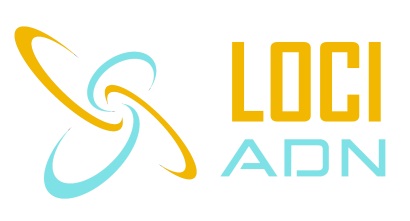 	GIẤY ĐỀ NGHỊ PHÂN TÍCH ADNKính gửi: Công ty TNHH  LOCI ADNĐề nghị công ty phân tích ADN và xác định mối quan hệ huyết thống cho những người có mẫu trong bảng dưới đây:Để quá trình xét nghiệm và trả kết quả được thực hiện, tôi xin cam đoan:Thông tin về tất cả các mẫu mà tôi cung cấp theo bảng trên đều hoàn toàn đúng sự thật.Việc thu mẫu được thực hiện theo đúng quy trình hướng dẫn của Công ty.Đây là yêu cầu xét nghiệm của tôi một cách tự nguyện, mang tính chất cá nhân, không sử dụng trong tranh chấp, tố tụng.Tôi đã đọc và chấp nhận Các Điều khoản và Điều kiện của công ty LOCI AND và tôi đồng ý để công ty  thực hiện các phân tích ADN với các  mẫu trên.Yêu cầu trả kết quả trong thời gian là: …. ngàyHình thức trả  kết quả: 	 Tự đến lấy □       Thư bảo đảm □        Qua Zalo:□	  Qua điện thoại CÁC ĐIỀU KIỆN VÀ ĐIỀU KHOẢN CỦA LOCI ADNNgười yêu cầu phân tích phải là người không chịu sự quản thúc của pháp luật, có đầy đủ hành vi năng lực để thực hiện yêu cầu phân tích cũng như tự chịu trách nhiệm về việc yêu cầu phân tích của mình, sau đây gọi chung là “khách hàng”.Tất cả các thông tin và tài liệu được đăng tải trên các trang web LOCI AND chỉ là các thông tin chỉ dẫn. Trang web của LOCI AND được xây dựng để được hỗ trợ tài liệu cho “khách hàng” truy cập và là thông tin duy nhất. “Khách hàng” truy cập vào trang web của LOCI cần chấp nhận các điều khoản và điều kiện của LOCI. LOCI sẽ thường xuyên cập nhật các thông tin và tài liệu được đăng tải để đảm bảo chúng là chính xác và đầy đủ. Tuy nhiên LOCI sẽ không có trách nhiệm với các thông tin không chính xác hoặc không đầy đủ được tìm thấy trên trang web. Bảng giá có thể thay đổi mà không  thông báo trước.'Mẫu', 'mẫu ADN' hay “mẫu quan hệ huyết thống cha con hoặc mẹ con” có nghĩa là các mẫu được thu dưới dạng tăm bông thu mẫu từ tế bào niêm mạc miệng hoặc dưới bất kỳ hình thức mẫu sinh học khác được chấp nhận bởi LOCI sẽ được dùng để phân tích ADN. “Phân tích ADN”, “xét nghiệm ADN” hay “phân tích quan hệ huyết thống”  là đề cập đến tất cả mối quan hệ huyết thống nào cần phân tích và được thực hiện bằng cách sử dụng mọi phương pháp phân tích di truyền (hoặc xét nghiệm) mà LOCI thấy là cần thiết. LOCIsẽ chỉ tiến hành phân tích ADN theo yêu cầu tự nguyện của “khách hàng” yêu cầu khi nhận được “Giấy đề nghị phân tích ADN” với đầy đủ các thông tin cùng chữ ký của “khách hàng” yêu cầu phân tích và nhận được thanh toán đủ số tiền lệ phí tương ứng với yêu cầu dịch vụ phân tích. Ngoài ra, các mẫu nhận được phải được đựng trong phong bì đã niêm phong của “khách hàng” đồng thời là người trực tiếp ký đơn và đảm bảo rằng quá trình thu mẫu không bị lây nhiễm. LOCI có quyền giữ lại các kết quả phân tích cho đến khi khách hàng thanh toán đủ  tiền.Khách hàng phải chịu mọi chi phí phát sinh trong quá trình chuyển tiền đến cho công ty LOCI như lệ phí chuyển tiền của ngân hàng.“Khách hàng” viết giấy đề nghị xác nhận rằng họ có quyền hợp pháp với các mẫu cung cấp cho LOCI (Không có sự cưỡng chế hay phạm pháp gì khi thu mẫu); “Khách hàng” nộp giấy đề nghị phân tích ADN phải chấp nhận bồi thường cho bất kỳ tổn thất hoặc thiệt hại mà LOCI phải chịu khi các mẫu có được không hợp pháp. Trừ trường hợp lấy mẫu cưỡng chế khi có sự chỉ định của tòa án (trường hợp này phải tuân thủ theo đúng trình tự và thủ tục tố tụng của pháp luật đồng thời được sự chấp thuận của LOCI). LOCI sẽ không hoàn lại lệ phí khi mẫu đã được phân tích.LOCI không chịu trách nhiệm về lỗi hoặc thiếu sót do thu mẫu của người gửi mẫu,  và cũng không chịu trách nhiệm cho việc thất lạc mẫu khi gửi qua bưu điện hay các dịch vụ chuyển phát khác.Trong trường hợp các mẫu gửi đến để phân tích ADN không đầy đủ (thiếu, không đủ hoặc chất lượng mẫu kém), LOCI có quyền yêu cầu thêm mẫu hoặc lấy lại mẫu. Bất kỳ mẫu nào gửi đến LOCI để phân tích ADN mà không có đầy đủ thông tin ghi trên phong bì hay Giấy đề nghị phân tích ADN thì LOCI có quyền hủy bỏ và không bảo lưu.LOCI sẽ chịu mọi trách nhiệm để đảm bảo thời gian trả mẫu theo đúng yêu cầu dịch vụ, nhưng không chấp nhận bất kỳ trách nhiệm nào về sự chậm trễ gây ra bởi một bên thứ ba. LOCI sẽ chỉ thông báo các kết quả phân tích cho người đã cung cấp các mẫu và hoàn thành mẫu Giấy đề nghị phân tích ADN cùng chữ ký (hoặc đại diện hợp pháp). Kết quả phân tích được gửi qua email hoặc thư bảo đảm.Tất cả các mẫu sẽ bị  hủy sau 3 tháng kể từ khi kết quả xét nghiệm đã được cung cấp cho các khách hàng đăng ký.Bất cứ yêu cầu bồi thường về những thiệt hại cho khách hàng (do bỏ sót mẫu hoặc sơ suất do bất kì lý do gì) phải được giới hạn trong trị giá 15.000.000 VND (Mười lăm triệu đồng chẵn) đối với từng yêu cầu  xét nghiệm.  Các yêu cầu bồi thường sẽ không được chấp nhận khi đơn khiếu nại được gửi đến sau 3 tháng kể từ ngày trả kết quả phân tích.      NGƯỜI YÊU CẦU PHÂN TÍCH ĐÃ ĐỌC KỸ VÀ KÝ CHẤP NHẬN CÁC ĐIỀU KIỆN NÊU TRÊN.Tên tôi là: .………………… ……………………….Tuổi:............  Giới tính: Nam □  Nữ □Số điện thoại	: ………………………………………Zalo: ………………………………Địa chỉ………………………………………………………………………………………………………Người được biết kết quả ngoài người đề nghị:……………………………………………… ....………………………………………………………………………………………………….Địa chỉ………………………………………………………………………………………………………Người được biết kết quả ngoài người đề nghị:……………………………………………… ....………………………………………………………………………………………………….TTTên mẫuTuổiQuan hệLoại mẫuNgày thu mẫu Nơi thu mẫu1234NGƯỜI THU MẪU(Ký và ghi rõ họ tên)Hồ Chí Minh, ngày          tháng          năm 2018NGƯỜI ĐỀ NGHỊ PHÂN TÍCH ADN(Ký và ghi rõ họ tên)